В связи с произошедшими кадровыми перестановками администрация  ПОСТАНОВЛЯЕТ:1. Внести в постановление администрации муниципального района «Печора» от 11.12.2019 г. № 1566 «Об утверждении положения об Общественном совете муниципального района «Печора» следующее изменение:1.1. Пункт 4, постановления изложить в редакции: «Контроль за исполнением настоящего постановления возложить на заместителя главы администрации    Ускову Т.Л.».2. Настоящее постановление подлежит опубликованию и размещению на официальном сайте администрации муниципального района «Печора».попопопоАДМИНИСТРАЦИЯМУНИЦИПАЛЬНОГО РАЙОНА« ПЕЧОРА »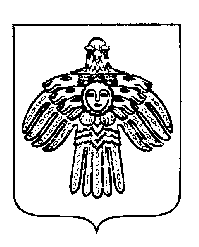 «ПЕЧОРА »  МУНИЦИПАЛЬНÖЙ  РАЙОНСААДМИНИСТРАЦИЯ ПОСТАНОВЛЕНИЕ ШУÖМПОСТАНОВЛЕНИЕ ШУÖМПОСТАНОВЛЕНИЕ ШУÖМ« 08 » февраля  2021 г.г. Печора,  Республика Коми	                   № 95   О внесении изменений в постановление администрации муниципального района «Печора» от 11.12.2019 г. № 1566 Глава муниципального района – руководитель администрацииВ.А. Серов